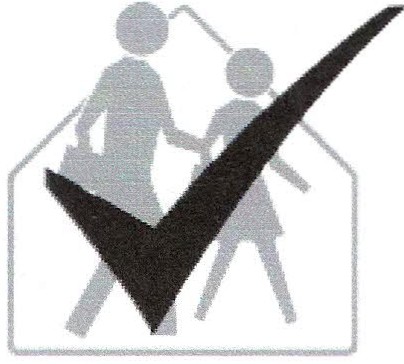 Yes No0	0	Policies/procedures addressing animals in the classroom are in place.                         The best way to keep the school free of animal allergens is to keep animals out of                           school.0	0	School health professional communicates accurate head lice information to                        parents, students, and school staff.0	0	School health professional knows effective, alternative head lice treatments and                         where to get more information.0	0	School health professional emphasizes to parents the importance of reading and                        following the instructions on lice-control shampoos if a parent chooses to use                         these products.0	0	School health professional can explain the limitations and actual effects of over-                       the-counter and prescription treatments on head lice at their different life stages.0	0        Policies/procedures addressing the use of insect repellents are in place.Action needed:	                                                                          Completed (Date/Initials)School IPM Tool KitSchool Nurse/Health Coordinator Checklist                                                                                            Instructions  Name:	                                                                 1. Read the information on this sheet.  Room/Area: 	                                                                 2. Check the appropriate "Yes" or "No" boxes.                                    School:                                                                    	3. Write any items needing attention (usually                                                                                      Date Completed:                                                                indicated  by a 'No' response) in the places at                                                                                                                                                                                                                                                the end of each section.  Signature:                                                                        4. Return completed checklist to the IPM                                                                                                                                                                                                                                                                    coordinator;  keep a copy for your records.    It has been well documented that pests and pesticides contribute to asthma and other health problems.               It is the policy of this school district to manage pest problems in a way that poses the least hazard to human      health and the environment. To this end, we have adopted an integrated pest management (IPM) program.    IPM combines pest prevention, non-chemical pest control methods, and the appropriate use of pesticides   that are the least harmful to human health and the environment. By addressing and correcting the root   causes of  pest problems, IPM can provide long-term, economical pest control and minimize the risk of    pesticide exposure.    We are asking for your cooperation with our IPM program. The success of IPM depends on the     involvement of many individuals. Students, teachers, school staff, administration, and parents are all         participants in the IPM program. Together we can help reduce pest problems and pesticide applications.   You can have a positive impact on our goal to reduce pest problems by completing the following checklist.   as indicated by your IPM coordinator.  Yes   No  0	0	School health professional is a member of the school's environmental, safety, IPM,                        and indoor air quality teams.  0	0	School health professional maintains MSD sheets for all pesticides used on school                        property.  0	0	The school health professional is aware of the connection among allergies, air                         quality, pests, and pesticides.  0	0	School health professional is trained to identify the signs and symptoms of pesticide                         exposure.  0	0	The school health professional communicates with administration, teachers,                          custodians, and contractors to minimize risk of unhealthful chemical exposure to                         school staff and students.  0	0 	Records of all children and staff members with asthma or chemical sensitivities are                        maintained.  0	0	A log of health complaints that notes symptoms, location and time of symptom                        onset and exposure to pollutant sources is maintained.   0	0	The school health professional is alert to potential trends in health complaints,                         especially in timing or location of complaints.